2013 Annual ReportOF THEROYAL ASIATIC SOCIETYKOREA BRANCHPresident’s Report for 2013I am happy to say that 2013 was, in very many ways, a good year for our Society. Membership has continued to grow and our activities have on the whole continued to attract good numbers, with our lectures drawing especially large crowds when the topic is related to North Korea. Attendance at lectures then rises to something like 120 and people are standing at the back of the room. Even with more demanding topics, it is almost unknown for the figure to be much below 50. We are extremely grateful to the management of Somerset Palace for allowing us to use their Residents’ Lounge for our lectures, year after year, without payment. 	In many ways, the most important new development of 2013 was the appointment of Ms. Yonjoo Hong to be our new Office Manager at the start of the year. With the retirement of Sue Bae at the end of 2011, we entered uncharted waters and for a while it seemed most unlikely that anyone would be prepared to take up the torch after her. There was an urgent need for all our operations to be computerized, and the office was in great need of refurbishing and modernization. In addition to possessing effective computer skills for administration and account-keeping, our Manager has to be able to answer the phone and field questions patiently at any moment about our many activities, in English and Korean. The work of our office involves updating membership records, replying to emails, keeping track of the numbers of those signing-up for excursions and making reservations of buses and hotels accordingly, booking the room for lectures, dealing with orders for books, and maintaining accurate financial records of everything, among other things. That Yonjoo Hong does all these things so effectively is a constant source of gratitude.	Equally wonderful is the transformation of the office itself. It now houses the entire stock of books for sale, those published by us in past decades as well as books from other publishers. It also houses the RAS Library, with the most fragile and ancient volumes in secured shelving. Michael Welles, our Librarian, has been working tirelessly to bring into the computerized catalogue a large number of books donated recently by various members. The Library now contains nearly 3,000 volumes, all shelved in order with labels on the spine showing the shelf-marks. One interesting discovery was that a number of old volumes contain labels showing that they were in our Library in the 1930s. We are most grateful to those who have donated books and would like to encourage members to continue to send us any books in English about Korea that they think our Library should have.	Throughout 2013 we have continued to offer a variety of special activities in addition to our traditional lectures and excursions. The Reading Club led by Patrick Bourgo meets once a month in the Library of the Jongno District Office to discuss a Korean short story the members have read in advance. We are very grateful to the Library staff members that remain at their post so that we can use the room. The staff of the National Museum of Korea has also worked very hard to provide our members with a monthly guided tour in English of one small section of the Museum, often beginning with an in-depth lecture, and we are very grateful to them.	The only area in which we are faced with a challenge is that of our Excursions. In past decades, travel in Korea was difficult and there were no guidebooks; in addition, there was not much to do on weekends in Seoul, so large numbers of people took advantage of our program. Times have changed! It is easy to travel now, and Seoul has become a vibrant international city with a lot to do on weekends. We are no longer sure of having enough people for any of our excursions, even those that in times past were the most popular. This in turn has an impact on our finances, since we have always added a small percentage to the cost of tours to cover administrative expenses. One solution has been to offer more walking excursions within Seoul. These do not require us to rent a bus, they can start later and end earlier and there is no long wait in weekend traffic.	Toward the end of 2013, we began to organize a Colloquium in Korean Studies, designed as a service for the many people from across the world engaged professionally in Korean Studies, now living in Seoul as students, teaching faculty, and researchers, working in English. Here, presentations of ongoing research can be given and discussed informally, without the constraints of a formal academic conference and before an audience composed uniquely of people with similar interests. This takes us back to the original purpose of the Royal Asiatic Society and our own Korea Branch. Until the Pacific War, our only activity was the presentation and discussion by members of scholarly papers that were then revised and published in Transactions. The change to lectures introducing some aspect of Korea to a more general public came when the RAS was re-founded after the Korean War.	We are extremely grateful to our Sponsors, without whose support it would be hard to continue. In particular, I must express our deep gratitude to Seoul Cyber University for providing a very generous monthly financial grant in recognition of the educational value of our activities. Samsung Fire and Marine Insurance and PCA Life have also provided financial support as sponsorship. We continue to hope for additional sponsors and have also decided to institute a form of Corporate Membership by which companies and organizations are able to send any five members of their staff to participate in our activities.	The main event in our social calendar was once again the Garden Party. We were kindly welcomed by the British Ambassador, Scott Wightman and his wife, and many members enjoyed a wonderful afternoon, with a performance of traditional Korean dance. We are very grateful to the Kooksoondang Brewery for having generously provided refreshments, including a large quantity of a new kind of makgeolli.	Finally, I must express my deep gratitude to the officers and Council. During the year, Betsy-Gay Kraft replaced Jennifer Flinn as Secretary while Jun Byung Geun took over from Jacco Zwetsloot as Treasurer. The Council has continued to grow and with nearly thirty members provides essential support and encouragement. All together, we feel that our Society, despite, or perhaps because of, its very limited financial resources, is going from strength to strength and re-inventing itself for the task of bringing a deeper understanding of Korea to an increasing body of members in the 21st century.Respectfully submittedBrother Anthony of TaizéPresident, RAS Korea.2013 RAS LecturesMonthly Visits to the National Museum: 2013We are most grateful to the members of the Museum’s staff who prepare the monthly guided tour in English for RAS members.The RAS Reading Club: 2013Each month members meet to discuss a Korean short story in English translation. Among the works discussed in 2013 were:April: Ku Hyo-sŏ. A Bale of SaltJune: Lee Oyoung. The General’s BeardJuly: Park Min-Gyu. Korean StandardsAugust: Kim Young-ha. The Man Who Sold His ShadowSeptember: Yi Tae-jun. Crows October: Yi Chong-jun: Footprints in the SnowNovember: Ch’oe Illam. BalladDecember: Yi Munyol. GarudaThe Royal Asiatic Society Korea Branchwishes to thank these sponsors for their generous support:Books for Sale from the RAS KoreaThe home page of the RASKB includes an RAS Book Store with lists of the many Korea-related titles available for sale from our office. Click on http://www.raskb.comGo to RAS Book Store Anyone wishing to purchase books should send an email to the RAS Korea office: royalasiatickorea@gmail.com indicating the exact title and author of the books desired, together with the full name and complete mailing address to which they should be mailed. Please also indicate if books should be sent by airmail to an overseas address, otherwise books for overseas destinations will be sent by surface mail. Alternatively, those living in Korea may collect the books from our office. The RAS office will then calculate the total cost, including packing and mailing, and reply by email. Current members of the RASKB are entitled to a significant discount on the price of books purchased. Payment can be made by Paypal (in US dollars etc, not Korean Won), by bank transfer, or by check. Credit card payments can be made at the RAS office. If you need the total price to be quoted in a currency other than Korean won, please tell us.The books are divided into the following categories:RAS PublicationsArt & ArchitectureChildrenCultureFolk TalesFood & ClothingHistory, Economics, PoliticsKorean LanguageKorean LiteratureKorean Studies, Korean War, North KoreaPhilosophy & ReligionSocietyTravel, Guides, Geography, PhotographyThe RAS Korea E-Book LibraryIn addition to its library of printed books, RAS Korea also offers members and friends access to a wide variety of electronic editions of books about Korea through links in its home page. Click on http://www.raskb.comGo to E-Book LibraryThe page offers links to the different resources composing our e-Book library. •Transactions Complete Online •Complete scans of Korean Repository, Korea Review, and Transactions •Monthly issues of the Korean Repository, 1892, 1895-98 •Monthly issues of the Korea Review, 1901-1905 •Links to many Korea-related e-Book available freely elsewhere on the Internet •PDF files of the collection of 373 books and magazines belonging to former UK Ambassador to Korea Martin Uden, scanned during his term in Korea.Our home page also contains a Blog section where video recordings of lectures are available as well as other echoes of our activities.Please encourage others to become members of the Royal Asiatic Society Korea Branch.January 15January 22February 12February 26March 12March 26April 9April 23May 14May 28June 11June 18June 25July 16September 10September 24October 8October 22November 12November 28December 10December 17Robert NeffLetters From Joseon: 19th Century Korea through the Eyes of an American Ambassador's WifeSheen Dae-Cheol Calm and Dynamic: Two Differing Aesthetic Aspects of Korean Traditional MusicKim Dong-jinCrusader for Korea: Homer B. HulbertJacco SweetslootThe Long-Forgotten World War 2 Prisoner of War Camps in KoreaPeter BartholomewThe Catastrophic Losses of Korea’s Architectural Heritage from 1910 and Continuing TodayBr AnthonyTravellers’ Tales : How the West First Learned about KoreaAndrei Lankov The female face of North Korean capitalism: North Korean gender relations in the post-famine eraEmanuel Pastreich Scholars of the World Discuss Korea's FutureKenneth Robinson Pirates and Traders, and Fake Japanese, too: Korean-Japanese Relations from 1392 to 1592David Mason The Distinctive Characteristics of Korean BuddhismDr. Tatiana Gabroussenko Yǒngye kunin and North Korean national identityJaroslav Olsa jr. Han Hŭng-su: a multi-talented but forgotten Korean scholar in EuropeWayne Patterson Christianity, American Missionaries, and Korean Immigration to the United States, 1903-1915Alex ŠvamberkCzechoslovak participation in the Neutral Nations Supervisory Commission from 1953-58.Boudewijn C. A. Walraven Familiar Faces: the personal nature of shamanic paintingsBrian Myers Red Herring: North Korea's Juche MythMichael Kim Imagining the Dual City in Colonial Korea (1910-1945)Kathryn Weathersby The Decision to Prolong the Korean War: The Roles of Stalin, Mao and Kim Il SungRobert Fouser Early Western Learners of Korean: What Can They Teach Us?Darcy Paquet Evaluating Korean Cinema’s Commercial SuccessYang Jong-sungIntroduction to Korean ShamanismJocelyn Clark and friends Musical eveningFebruary 13History in GlassMarch 20Buddhist Sculpture GalleriesApril 17The Peranakan WorldMay 15Calligraphy of Korean Zen MastersJune 19Buddhist Guardian Paintings of Late Joseon PeriodSeptember 25Silk Road Luxuries from Early KoreaOctober 16Silla, A Brilliant Country of GoldNovember 20Musical Instruments of Joseon in AmericaDecember 18Korean Ceramics and Maritime Silk Road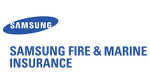 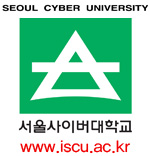 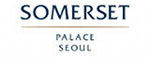 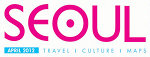 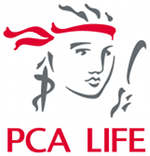 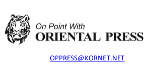 